Приложение 1
к постановлению Г лавы администрации
Джегутинского сельского поселения
от20.12.2020. №98СХЕМАРАЗМЕЩЕНИЯ НЕСТАЦИОНАРНЫХ ТОРГОВЫХ ОБЪЕКТОВРОССИЙСКАЯ ФЕДЕРАЦИЯ
КАРАЧАЕВО-ЧЕРКЕССКАЯ РЕСПУБЛИКА
УСТЬ-ДЖЕГУТИНСКИЙ МУНИЦИПАЛЬНЫЙ РАЙОН
АДМИНИСТРАЦИИ ДЖЕГУТИНСКОГО СЕЛЬСКОГО ПОСЕЛЕНИЯПОСТАНОВЛЕНИЕ20.12.2018г.	а.Новая Джегута	№ 98Об утверждении схемы размещения нестационарных торговых объектов
на территории Джегутинского сельского поселения Усть-Джегутинского
муниципального районаВ целях упорядочения размещения нестационарных торговых
объектов на территории Джегутинского сельского поселения, в соответствии
с пунктом 3 статьи 10 Федерального закона от 28.12.2009 года №381-Ф3 «Об
основах государственного регулирования торговой деятельности в
Российской Федерации», Федеральным законом от 06.10.2003 года №131-
ФЗ «Об общих принципах организации местного самоуправления в
Российской Федерации», постановлением Правительства Карачаево-
Черкесской Республики от 11.08.2010 №264, Приказа Министерства
промышленности и торговли Российской Федерации от 25.12.2014 №2733
«Об утверждении стратегии развития торговли в Российской Федерации на
2015-2016г.г. и период до 2020года», на основании Устава Джегутинского
сельского поселения Усть-Джегутинского муниципального района,
администрацияПОСТАНОВЛЯЕТ:У твердить, схему размещения нестационарных торговых объектов на
территории Джегутинского сельского поселения Усть-Джегутинскогомуниципального района (Приложение №JНастоящее постановление опубликшГ лава администрацииДжегутинского сельского поселенадминистрации.Ш.Н.Узденов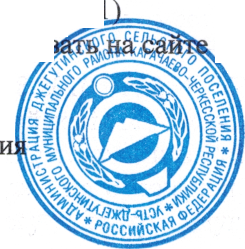 №п/пМесторазмещения
и адресПлощадь
земельног
о участка,
торгового
объекта
(здания, ст-
роения,со
оружения)
илиего частиТипнестационарныхторговыхобъектов(павильон,киоск,автомагазин,тонар,торговаяплощадкаи т.д.)Колич
ество
нестац
ионар
ных
объек
то вВидреализуемойпродукцииПериодразмещениянестацио-нарноготорговогообъекта1Информация обиспользованиинестационарноготоргового объектасубъектами малогоили среднегопредпринимательста,осуществляющимгторговуюдеятельность1.ул.Советская,(околодомовладение ул.Севетская,Д.52)6 кв.мКиоск1Торговляпродовольственными товарами,товарамиповседневногоспросаВесь периодБайрамукова Зухра
Хызыровна12Ул Советская(околодомовладение ул.Севетская,Д-45)б кв.мКиоск1Торговля iпродовольственными товарами,товарамиповседневногоспросаВесь периодАйбазова мэриям
Ибрагимовна-,! Ij 1 ", ''j* " - * '3Ул Советская(околодомовладение ул.Севетская,Д-50)6 кв.м
%Киоск•1Торговляпродовольственными товарами,товарамиповседневногоспросаВесь периодСалпагарова Мадине
Ханафиевна